I see myself as:Disagree stronglyDisagree moderatelyDisagree a littleNeither agree nor disagreeAgree a littleAgree moderatelyAgree strongly1.  Extraverted, enthusiatic□□□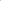 □□□□2.  Critical, quarrelsome□□□□□□□3.  Dependable, self-disciplined□□□□□□□4.  Anxious, easily upset□□□□□□□5.  Open to new experiences, complex□□□□□□□6.  Reserved, quiet□□□□□□□7. Sympathetic, warm□□□□□□□8.  Disorganized, careless□□□□□□□9.  Calm, emotionally stable□□□□□□□10.   Conventional, uncreative□□□□□□□